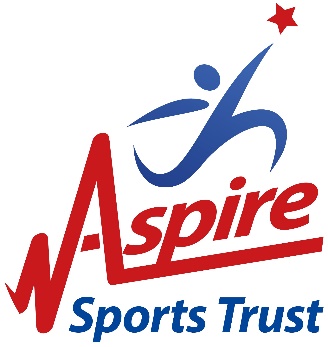 Great Midlands Fun Run 2018 Entry DetailsOnce complete please email this form to rosie.finnegan@aspire-sports.co.ukTitle:Name:Address:Post Code:Mobile:Email:DOB:Medical Info:Emergency Contact Name:Emergency Contact Number:Who is your contact at Aspire Sports?T-Shirt size